Material Escolar 2019ENSINO FUNDAMENTAL - 7º ano EFANO LETIVO 2019        O calendário completo será disponibilizado no site* a partir de janeiro. Abaixo, destacamos as principais datas:Site www.colegios.redemarista.org.br/gracas Área de ConhecimentoLIVROTítulo completo, Autor e EditoraOutros materiaisCódigos e LinguagensLÍNGUA PORTUGUESAColeção Alpha Cibele Lopresti Costa, Greta Marchetti; Editora SM - 1. edição - São Paulo; 2017Dicionário de Língua Portuguesa conforme acordo ortográfico. Sugestões: Aurélio, Houaiss.Leituras ObrigatóriasI Trimestre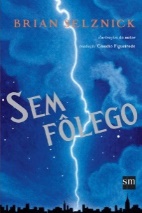 Sem Fôlego; autor Brian Selznick – Editora SMUma travessia perigosa;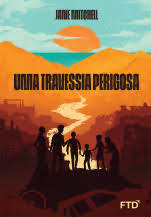 Autora Jane Mitche                       Editota FTDII TrimestreO menino que caiu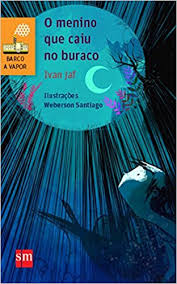  no buraco; autor Ivan Jaf- Editora SMUólace e João Victor; autora Rosana Amanda Strausz – Editora FTD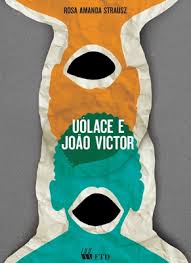 III Trimestre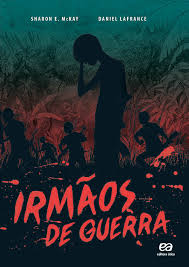 Irmãos de guerra; autores Sharon E. Mckay, Daniel Lafrance – Editora Ática (história em quadrinhos)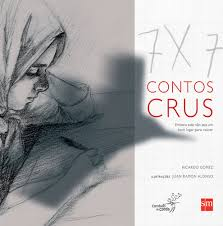 Sete contos crus; autorRicardo Goméz- EditoraSM1 caderno grande de 96 folhas.1 pasta para textos com, no mínimo, 20 sacos plásticos.Caneta marca textoLÍNGUA INGLESA• Team Up 2, StandFor- FTD.Dicionário escolar de Português/Inglês: Oxford ou Collins Gem.ARTE-01 Estojo (uso diário) contendo: CanetinhasLápis de cor02 Lápis preto 6B02 Borrachas macias 01 Apontador com reservatório 01 Cola bastão 01 Tesoura com ponta redonda01 Pasta com ferragem (uso diário), com: 10 folhas A4 pautadas 20 sacos plásticos A401 Bloco de papel Canson A402 Revistas para recorteNanquim pretoTela para pintura 20x30cmTinta guache 250ml (azul)1 pincel chatoPano para limpeza dos pincéisFita Durex Larga2 revistas para recorteMatemáticaMATEMÁTICAA Conquista da Matemática – Livro Texto - 7º ano.  Livro Personalizado Editora FTD - Autores: J.R. Giovanni; B.Castrucci e J.R. Giovanni Jr.Régua CompassoTransferidor Esquadros (30°-60°, 45°-45°)Ciências da NaturezaCARNEVALLE, R. M. Araribá plus ciências. 4 ed. São Paulo: Moderna, 2014.Ciências HumanasGEOGRAFIAProjeto ATHOS - Sonia Castelar e Ana Paula Seferian -Editora FTD - 2014Pasta A4 com sacos plásticosPapel vegetal formato folha A4Ciências HumanasHISTÓRIAVICENTINO, Cláudio; VICENTINO José Bruno. História mosaico (plural). 2 ed. São Paulo: Editora scipione, 2016. Obra em 4 volumes para alunos do 6º ao 9º ano.Ensino ReligiosoSistema Marista de Ensino Religioso - 7º ano- FTD.8/1 a 9/2Matrículas para Turno Integral, Pós-Turno e Extraclasse, na Secretaria18/2Início das Aulas – Novos estudantes19/2Início das Aulas – Estudantes veteranos19/2Acolhida da Educação Infantil e 1º ano do EF (por agrupamento e horários diferenciados a serem comunicados)19/2Início das aulas do Turno Integral e Pós-turno18 a 20/2 Venda dos livros didáticos – Sala de Espelhos, no 2º andar do Ginásio (acesso pelo estacionamento)6/3Início das Atividades Extraclasse24/7 a 4/8Recesso escolar de inverno